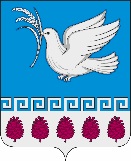 АДМИНИСТРАЦИЯ МЕРЧАНСКОГО СЕЛЬСКОГО ПОСЕЛЕНИЯКРЫМСКОГО РАЙОНАПОСТАНОВЛЕНИЕот 23.09.2021 										  № 149село МерчанскоеОб утверждении Порядка предоставления и расходования субсидий из бюджета субъекта Российской Федерации местному бюджету в целях выплат денежного поощрения лучшим работникам лучших муниципальных учреждений культуры Краснодарского края, находящихся на территории Мерчанского сельского поселения Крымского района, в рамках государственной программы Краснодарского края «Развитие культуры» в 2021 годуВ соответствии с Постановлением Правительства РФ от 30 сентября 2014 г. № 999 "О формировании, предоставлении и распределении субсидий из федерального бюджета бюджетам субъектов Российской Федерации", Закона Краснодарского края от 23.12.2020 г. № 4380-КЗ "О краевом бюджете на 2021 год и на плановый период 2022 и 2023 годов", постановлением главы администрации (губернатора) Краснодарского края от 28.07.2021 г.  № 431 "Об утверждении распределения субсидий на 2021 год бюджетам муниципальных образований Краснодарского края на денежное поощрение лучших муниципальных учреждений культуры и лучших работников лучших муниципальных учреждений культуры Краснодарского края, находящихся на территориях сельских поселений, в рамках реализации регионального проекта "Творческие люди", постановлением главы администрации (губернатора) Краснодарского края от 22 октября 2015 г. № 986 "Об утверждении государственной программы Краснодарского края "Развитие культуры", постановлением  главы администрации Мерчанского сельского поселения Крымского района от 22.07.2021 г. № 121 «О внесении изменений в постановление Мерчанского сельского поселения Крымского района» № 100 от 09.10.2020 г. «Об утверждении муниципальной программы «Развитие культуры Мерчанского сельского поселения Крымского района» на 2021-2023 годы» (с внесенными изменениями),  п о с т а н о в л я ю:            1. Утвердить Порядок предоставления и расходования субсидий из краевого бюджета местным бюджетам Краснодарского края в целях выплат денежного поощрения лучшим работникам лучших муниципальных учреждений культуры Краснодарского края, находящихся на территории Мерчанского сельского поселения Крымского района, в рамках государственной программы Краснодарского края «Развитие культуры» в 2021 году, согласно приложению.2. Ведущему специалист Мерчанского сельского поселения Крымского района (Шеиной) обнародовать настоящее постановление путем размещения на информационных стендах, расположенных на территории Мерчанского сельского поселения Крымского района и разместить на официальном сайте администрации Мерчанского сельского поселения Крымского района в сети Интернет.  3. Контроль за выполнением настоящего постановления оставляю за собой.4. Настоящее постановление вступает в силу со дня официального обнародования.Глава Мерчанского сельского поселения Крымского района     		                             	   Е.В. Прокопенко		                                             Приложение к постановлению администрации Мерчанского сельского поселения Крымского района от 23.09.2021 № 149Порядок предоставления и расходования Субсидий из бюджета субъекта Российской Федерации местному бюджету в целях выплат денежного поощрения лучшим работникам лучших муниципальных учреждений культуры Краснодарского края, находящихся на территории Мерчанского сельского поселения Крымского района, в рамках государственной программы Краснодарского края «Развитие культуры» в 2021 году            1. Настоящий Порядок определяет цели и условия предоставления и расходования субсидий из бюджета субъекта Российской Федерации местным бюджетам Краснодарского края в целях выплат денежного поощрения лучшим работникам лучших муниципальных учреждений культуры Краснодарского края, находящихся на территории Мерчанского сельского поселения Крымского района, в рамках государственной программы Краснодарского края «Развитие культуры» в 2021 году.2. Общий объем Субсидии, выделенных из бюджета субъекта Российской Федерации бюджету Мерчанского сельского поселения, установлен постановлением главы администрации (губернатора) Краснодарского края от 28.07.2021г. № 431 "Об утверждении распределения субсидий на 2021 год бюджетам муниципальных образований Краснодарского края на денежное поощрение лучших муниципальных учреждений культуры и лучших работников лучших муниципальных учреждений культуры Краснодарского края, находящихся на территориях сельских поселений, в рамках реализации регионального проекта "Творческие люди", 3. Субсидии перечисляются из бюджета субъекта Российской Федерации в бюджет Мерчанского сельского поселения на счет Управления Федерального казначейства по Краснодарскому краю, открытый органу Федерального казначейства в учреждении Центрального банка Российской Федерации для учета операций со средствами Мерчанского сельского поселения; поступлений и их распределений между бюджетами бюджетной системы Российской Федерации.4. Учет операций, связанных с использованием Субсидии, осуществляется на лицевом счете администрации Мерчанского сельского поселения открытого в отделе Управления Федерального казначейства по Краснодарскому краю.5. Основанием для выплаты денежного поощрения лучшим работникам лучших муниципальных учреждения культуры Краснодарского края, находящихся на территории Мерчанского сельского поселения, является «Соглашение о предоставлении субсидий из бюджета субъекта Российской Федерации местному бюджету» от 06 августа 2021 года № 03625416-1-2021-001.6. Администрация Мерчанского сельского поселения на основании полученного Расходного расписания распределяет распорядителям и получателям бюджетных средств, администраторам источников финансирования дефицита бюджета с полномочиями главного администратора, администраторам источников финансирования дефицита бюджета, находящимся в ведении администрации Мерчанского сельского поселения, бюджетные ассигнования и (или) лимиты бюджетных обязательств, предельные объемы финансирования, или принимать бюджетные обязательства и осуществлять платежи, в установленных полученным Расходным расписанием пределах, а также перечисляет денежные средства лучшим работникам - на счет, открытый в кредитной организации. 7. Денежные средства перечисляются на счета получателей в 3-х месячный срок со дня вступления в силу распоряжения главы Мерчанского сельского поселения Крымского района о присуждении денежных поощрений, но не позднее текущего года.8. Администрация Мерчанского сельского поселения предоставляет в Министерство культуры Краснодарского края отчеты: о расходах бюджета Мерчанского сельского поселения, в целях софинансирования которых предоставляется Субсидия; отчет о достижении значений показателей результативности; отчет об использовании межбюджетных трансфертов из краевого бюджета в сроки и по форме, установленные Соглашением Министерством культуры Краснодарского края, заключенным с Администрацией Мерчанского сельского поселения.9. Ответственность за целевое расходование субсидии и достоверность предоставляемой информации возлагается на ведущего специалиста администрации Мерчанского сельского поселения Е.А.Шеину.